Принято на сессии                                                                                                                                                                                                                                                                                      Совета депутатов  от  31.10.2019г.Р Е Ш Е Н И Е          от 31.10.2019г.                             село  Усть-Бюр                             № 67    О состоянии опеки и попечительства на территории Усть-Бюрского сельсовета        Заслушав и обсудив информацию администрации Усть-Бюрского сельсовета о состоянии опеки и попечительства на территории Усть-Бюрского сельсовета, в соответствии с Уставом муниципального образования Усть-Бюрский сельсовет, Совет депутатов Усть-Бюрского сельсовета                                               РЕШИЛ:Информацию о  состоянии  опеки и попечительства  на территории Усть-Бюрского сельсовета принять к сведению.  2.   Решение вступает в силу со дня его принятия.           Глава           Усть-Бюрского сельсовета:                                                   /Л.Ф. Чешуина/Информация  о состоянии опеки и попечительства на территории  Усть-Бюрского сельсовета в 2019 году.Согласно статьи 9.1. Устава МО Усть-Бюрский сельсовет  одним из направлений работы органов местного самоуправления сельского поселения является участие в осуществлении деятельности по опеке и попечительству. Эта деятельность в основном направлена на профилактическую работу, на организацию мероприятий по предупреждению социального сиротства, семейного неблагополучия и жестокого обращения в семьях, находящихся в социально-опасном положении и индивидуальном учете.В связи с этим специалисты администрации Усть-Бюрского сельсовета:- участвуют в выявлении детей-сирот, оставшихся без попечения родителей; детей, попавших в трудную жизненную ситуацию и нуждающихся в помощи государства, а также иных лиц, нуждающихся в установлении опеки и попечительства;- выявляют факты нарушения прав опекаемых;- информируют органы опеки и попечительства Усть-Абаканского района о необходимости установления опеки и попечительства над нуждающимися;- обеспечивают сохранность жилого помещения, закрепленного за опекаемым и т.д.В 2019 году на учете в отделе опеки и попечительства Управления образования администрации Усть-Абаканского района по Усть-Бюрскому сельсовету стоят 14 замещающих семей, в которых воспитываются 28 несовершеннолетних детей-сирот, детей, оставшихся без попечения родителей, проживающих на территории Усть-Бюрского сельсовета. Среди них:  - 8 семей опекаемых, в них проживают 11 детей; - 6 семей приемных, в них  воспитываются 17 детей.В 2019 году 3 семьи, в которых воспитываются 13 детей, имеют статус многодетных.Всего на территории Усть-Бюрского сельсовета зарегистрировано 35 опекаемых ребенка из числа детей-сирот и детей, оставшихся без попечения  родителей в возрасте от 2 до 23 лет.В возрастном плане картина по несовершеннолетним опекаемым такова: от 1 до 3 лет – 2 чел. (1 мальчик, 1 девочка);от 3 до 7 лет – 4 чел.(1 мальчик, 3 девочки);от 7 до 15 лет – 23 чел.  (6 мальчиков, 17 девочек);от 15 до 18 лет – 5 чел. (1 мальчик, 4 девочки):от 18 до 23 лет – 1 чел. (1 мальчик).В 2019 году 1 ребенок остался без попечения родителей, ребенок устроен и воспитывается в опекаемой семье. Численность родителей, восстановленных в родительских правах - 0. 7 детей-сирот и детей, оставшихся без попечения  родителей, не проживают на территории Усть-Бюрского сельсовета:- находятся под опекой в других территориях  - 7 чел.У всех детей-сирот и детей, оставшихся без попечения родителей, проживающих на территории Усть-Бюрского сельсовета, защищены жилищные права, а именно:За 11 детьми закреплены 10 квартир, расположенных на территории с. Усть-Бюр. В основном закреплённое жилье находится в удовлетворительном состоянии, два раза в год жилье обследуется специалистами опеки и попечительства Усть-Абаканского района и специалистами администрации Усть-Бюрского сельсовета.Закреплено жильё в других территориях за 5 несовершеннолетними: (1 чел. – в г. Норильске, 3 чел. – в рп. Усть-Абакан; 1 чел.  – в с. Абаза).19 сирот состоит на очереди по льготному получению жилья (18 чел. в Усть-Абаканском районе, 1 чел. - в Аскизском районе).В целях  надзора за деятельностью опекунов (попечителей), приемных родителей в 2019 году Отделом опеки Управления образования администрации Усть-Абаканского района и специалистами администрации Усть-Бюрского сельсовета были проведены  плановые проверки замещающих семей н6 территории Усть-Бюрского сельсовета посещено:30.04.2019г. – посетили 12 семей, в  них 22 ребенка; 05.06.2019г. – посещены  3 семьи, в них 6 детей; 21.08.2019г.  посещены 2 семьи, в них 2 ребенка; 08.10.2019г. – посещены  6 семей, в них 15 детей; 23.10.2019г. – посещены  5  семей, в них 6 детей.Ежегодно опекун или попечитель подает отчет в органы опеки и попечительства, которые реализуют контролирующие функции относительно соблюдения прав подопечных. Опекуны исполняют свои полномочия бесплатно и получают социальную выплату за одного ребенка: от 0 до 6 лет  6490 руб.; от 6  до 18 лет  7990 руб.       Приемные родители осуществляют свои функции на возмездной основе и получают вознаграждение за 1 ребенка 6786 руб. К обязанностям опекунов и приемных родителей относится обеспечивать должное содержание подопечных, их лечение и уход за ними, образование и воспитание, полноценную защиту прав и интересов. Большую тревогу вызывают случаи лишения родительских прав, привлечения родителей к административной ответственности за неисполнение родительских прав в отношении своих несовершеннолетних детей. Одной из причин является и то, что достаточно часто на территорию Усть-Бюрского сельсовета прибывают на постоянное место жительства семьи, находящиеся в СОП.За истекший период Отделом опеки Управления образования при администрации Усть-Абаканского района были поданы  документы на лишение родительских прав на 4 родителей в Усть-Абаканский районный суд, 2 родителей лишили родительских прав, 2 родителям суд дал шанс исправить ситуацию в семье. Информацию подготовила: Ерина С.Б.                                                специалист администрации Усть-Бюрского сельсовета                          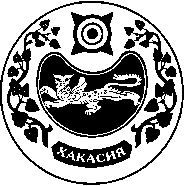 СОВЕТ ДЕПУТАТОВ  УСТЬ-БЮРСКОГО  СЕЛЬСОВЕТА